Pre-K 3 Curriculum Outline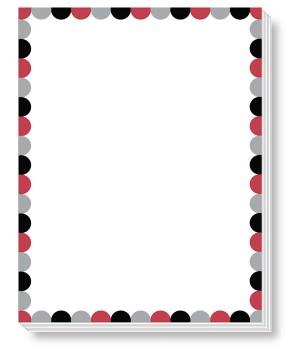 Week ofApril 20-24Theme- Earth Day-RecycleLanguageArtsStudents will learn about Earth Day and how to reduce-reuse and recycle things around the house.    Students will respond to the writing prompt:  “I can keep the earth clean by… Students will learn recycling songsMathStudents will use one to one correspondence to identify and count objects 1-20 Students will identify and order numbers 1-10 to create a number puzzle.ScienceStudents will identify and sort objects into two categoriesrecycle or garbageStudents will chart how often then do things around the house that help the planet Motor DevelopmentDaily outside time:            Gym Day-Friday Hidden  Treasure-Hide small toys or objects inside or outside.  Then have your child race to find the objects- prize for finding all objects may be a special snack or more outside free play timeReligionStudents will make a new life banner! Alleluia!